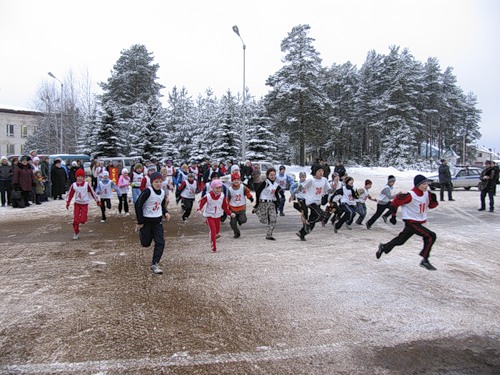 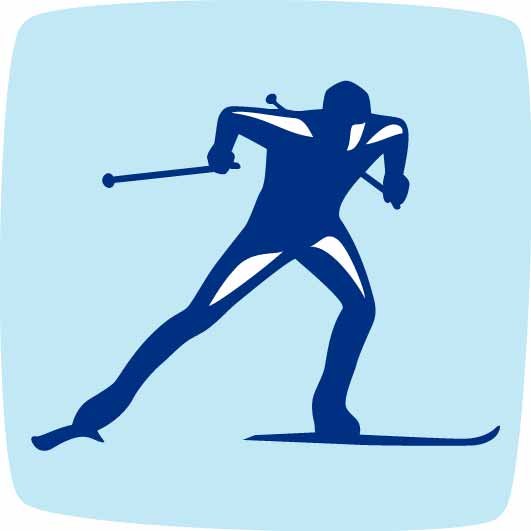 На уроках физкультуры в соответствии с образовательной программой в период с января по март проводится  лыжная подготовка или кроссовая.Форма одежды – соответствующая занятиям на улице и погоде (куртка или ветровка с капюшоном, болоньевые или утеплённые штаны, бадлон или свитер с горловиной , теплые носки, варежки или перчатки, шапка, шарф).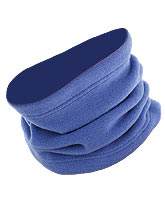 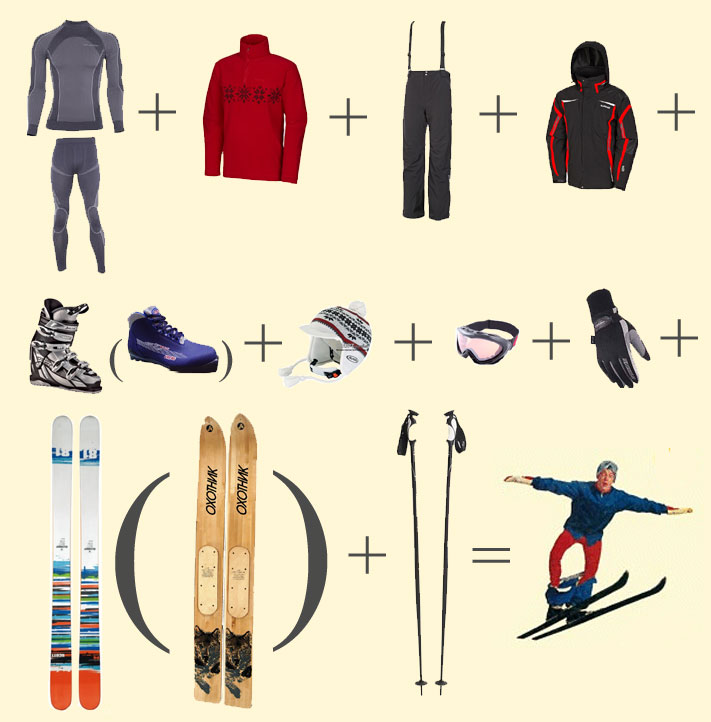 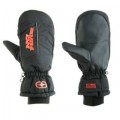 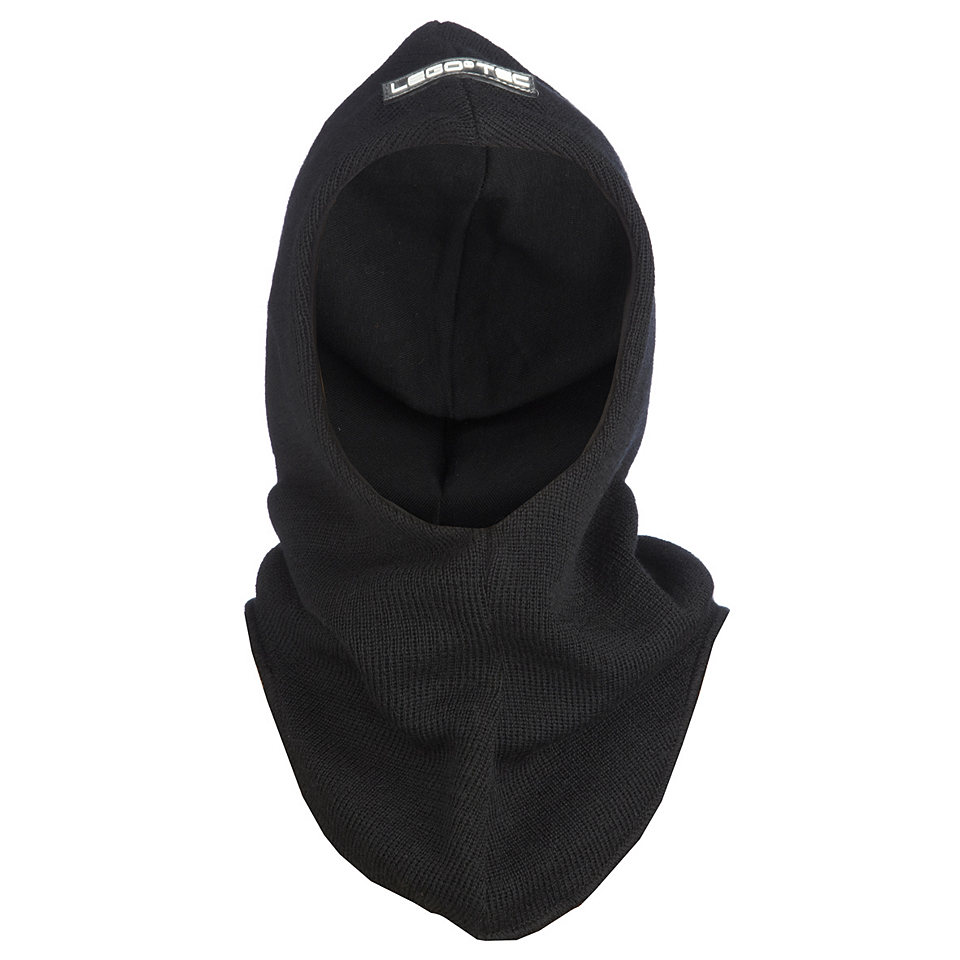 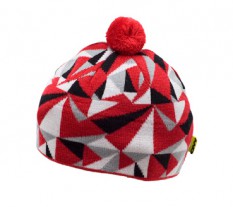 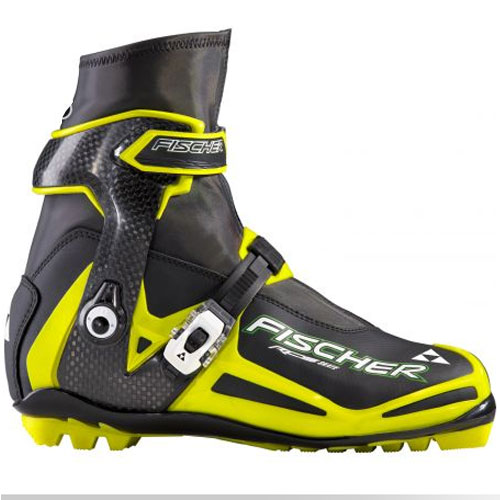 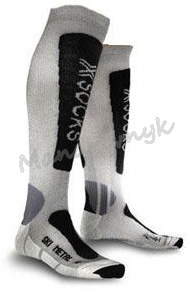 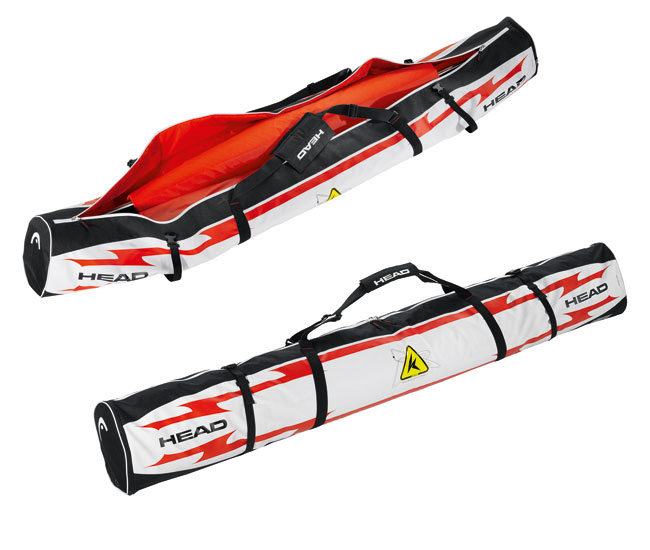 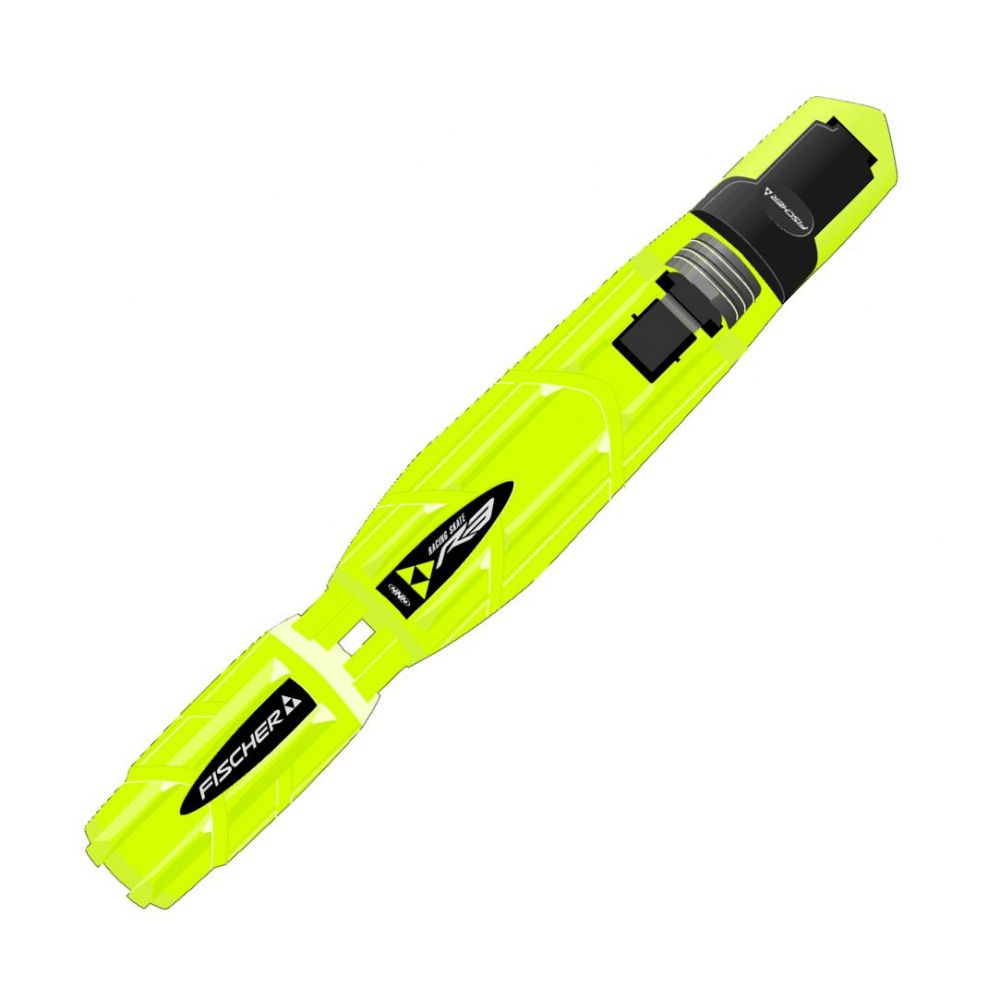 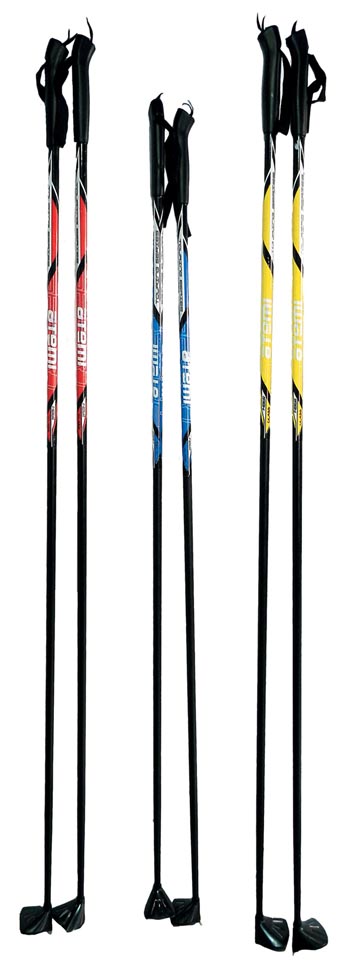 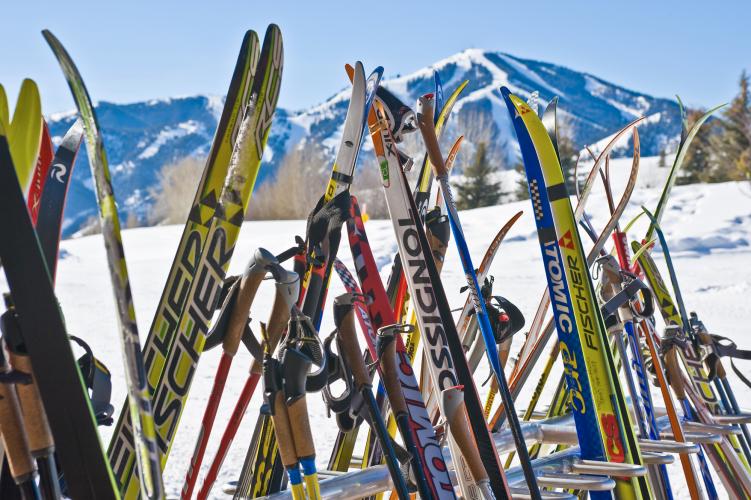 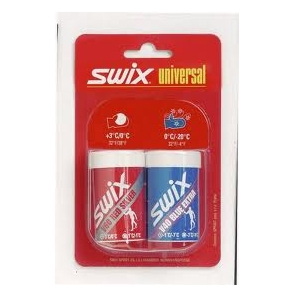 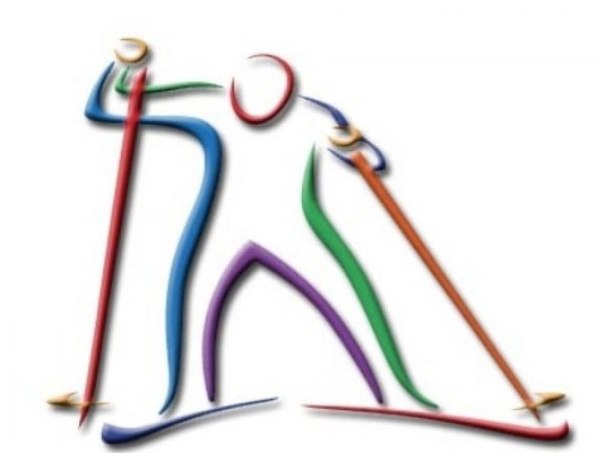 Учащиеся 1-11 классов приносят свой инвентарь (в соответствии с техникой безопасности  в чехлах ). Температурный режим для занятий по лыжной подготовкеПри более низких температурах (и плюсовой температуре у учащихся 1-4 классов) уроки проводятся в спортивном залеУчащиесяБез ветраВетер умеренный (до 5 м/с)Ветер сильный(5-10 м/с) Ветер сильный1- 4 классы-12-8-5занятия не проводятся5-8 классы-15-13-11занятия не проводятся9-11 классы-18-16-14занятия не проводятся